Objednávka č. 2018/1028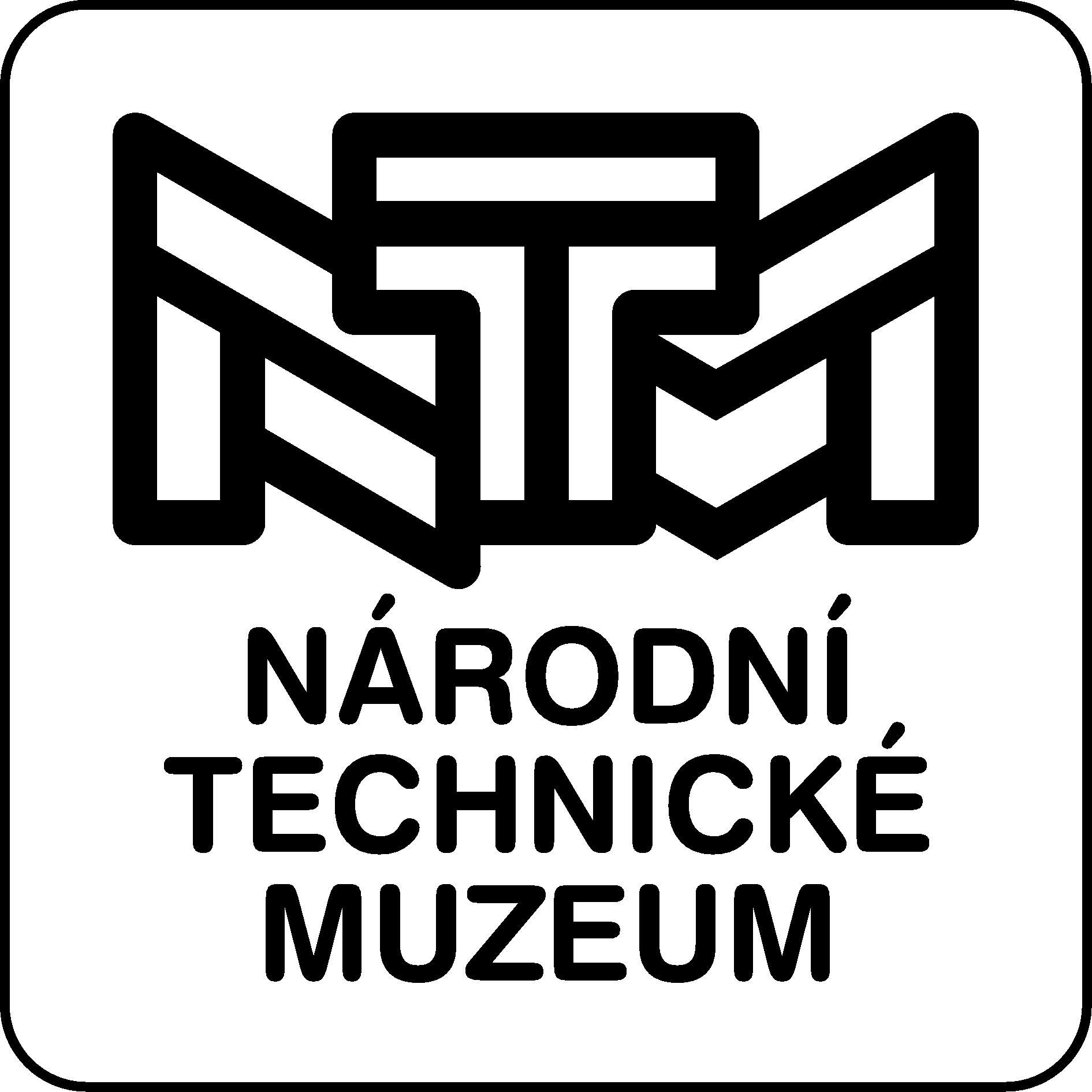    Název: Elektroinstalace H2 
Objednané zboží/služba:Dodavatel:Dodavatel:Dodavatel:Dodavatel:Odběratel:Odběratel:Odběratel:Odběratel:Jméno:Durchánek MilanDurchánek MilanDurchánek MilanJméno:Národní technické muzeumNárodní technické muzeumNárodní technické muzeumAdresa:Heřmanova 33Heřmanova 33Heřmanova 33Adresa:Kostelní 42Kostelní 42Kostelní 42PSČ:170 00Město:Praha 7PSČ:170 78Město:Praha 7Vyřizuje:Vyřizuje:Kontakt:Email:IČ: 152850141528501415285014Odbor:DIČ: CZ5903210082CZ5903210082CZ5903210082Telefon:IČ: 000232990002329900023299DIČ: CZ00023299CZ00023299CZ00023299PočetMJPopisKomodita NIPEZCena za MJ bez DPHDPHCelkemza položku vč. DPH1ksNa základě Vaší cenové nabídky, která je nedílnou součástí této objednávky u Vás objednávám elektrifikaci obj. H2 dle dispozic ing. Šupové ve smyslu cenové nabídky.50710000-564 132,0021%77 599,70Celkem77 599,70Bližší specifikace:Bližší specifikace:Bližší specifikace:Bližší specifikace:Bližší specifikace: Navrhuji přímé zadání bez použití e-tržiště s oslovením firmy Durchánek Milan, Heřmanova 742/33, 170 00 Praha 7-Holešovice, IČ: 15285014. Navrhuji přímé zadání bez použití e-tržiště s oslovením firmy Durchánek Milan, Heřmanova 742/33, 170 00 Praha 7-Holešovice, IČ: 15285014. Navrhuji přímé zadání bez použití e-tržiště s oslovením firmy Durchánek Milan, Heřmanova 742/33, 170 00 Praha 7-Holešovice, IČ: 15285014. Navrhuji přímé zadání bez použití e-tržiště s oslovením firmy Durchánek Milan, Heřmanova 742/33, 170 00 Praha 7-Holešovice, IČ: 15285014. Navrhuji přímé zadání bez použití e-tržiště s oslovením firmy Durchánek Milan, Heřmanova 742/33, 170 00 Praha 7-Holešovice, IČ: 15285014.Datum a podpisy:Datum a podpisy:Datum a podpisy:Datum a podpisy:Datum dodání: 	 2019-05-15 Doprava: 	 Nákup je účelný, nezbytný a hospodárný. Vystavenou fakturu na objednané plnění zašlete na mailovou adresu: faktury@ntm.cz
 Na faktuře uvádějte vždy číslo objednávky! 
Národní technické muzeum je plátcem DPH! Přílohy:    Datum dodání: 	 2019-05-15 Doprava: 	 Nákup je účelný, nezbytný a hospodárný. Vystavenou fakturu na objednané plnění zašlete na mailovou adresu: faktury@ntm.cz
 Na faktuře uvádějte vždy číslo objednávky! 
Národní technické muzeum je plátcem DPH! Přílohy:    2018-09-25Datum dodání: 	 2019-05-15 Doprava: 	 Nákup je účelný, nezbytný a hospodárný. Vystavenou fakturu na objednané plnění zašlete na mailovou adresu: faktury@ntm.cz
 Na faktuře uvádějte vždy číslo objednávky! 
Národní technické muzeum je plátcem DPH! Přílohy:    Datum dodání: 	 2019-05-15 Doprava: 	 Nákup je účelný, nezbytný a hospodárný. Vystavenou fakturu na objednané plnění zašlete na mailovou adresu: faktury@ntm.cz
 Na faktuře uvádějte vždy číslo objednávky! 
Národní technické muzeum je plátcem DPH! Přílohy:    Datum dodání: 	 2019-05-15 Doprava: 	 Nákup je účelný, nezbytný a hospodárný. Vystavenou fakturu na objednané plnění zašlete na mailovou adresu: faktury@ntm.cz
 Na faktuře uvádějte vždy číslo objednávky! 
Národní technické muzeum je plátcem DPH! Přílohy:    Datum dodání: 	 2019-05-15 Doprava: 	 Nákup je účelný, nezbytný a hospodárný. Vystavenou fakturu na objednané plnění zašlete na mailovou adresu: faktury@ntm.cz
 Na faktuře uvádějte vždy číslo objednávky! 
Národní technické muzeum je plátcem DPH! Přílohy:    Vyřizuje:Příkazce operace:Správce rozpočtu:Správce rozpočtu:Datum dodání: 	 2019-05-15 Doprava: 	 Nákup je účelný, nezbytný a hospodárný. Vystavenou fakturu na objednané plnění zašlete na mailovou adresu: faktury@ntm.cz
 Na faktuře uvádějte vždy číslo objednávky! 
Národní technické muzeum je plátcem DPH! Přílohy:    Datum dodání: 	 2019-05-15 Doprava: 	 Nákup je účelný, nezbytný a hospodárný. Vystavenou fakturu na objednané plnění zašlete na mailovou adresu: faktury@ntm.cz
 Na faktuře uvádějte vždy číslo objednávky! 
Národní technické muzeum je plátcem DPH! Přílohy:    Stanovisko OS o způsobu zadání VZStanovisko OS o způsobu zadání VZ